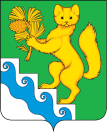 АДМИНИСТРАЦИЯ БОГУЧАНСКОГО РАЙОНАП О С Т А Н О В Л Е Н И Е08. 10. 2021                                 с. Богучаны	                                     № 834-пВ соответствии с Федеральным законом Российской Федерации от 27.07.2010 № 210-ФЗ «Об организации предоставления государственных и муниципальных услуг», постановлением администрации Богучанского района от 19.11.2010 № 1665-п «Об утверждении Порядка разработки и утверждения администрацией Богучанского района административных регламентов предоставления муниципальных услуг», ст.ст. 7, 8, 47 Устава Богучанского района Красноярского края, ПОСТАНОВЛЯЮ:1. Внести изменение в постановление Администрации Богучанского района от 29.04.2020 № 452-п «Об утверждении административного регламента предоставления муниципальной услуги «Выдача градостроительного плана земельного участка»»:- приложение к настоящему постановлению следует читать в новой редакции, согласно приложению.3. Контроль за исполнением настоящего постановления возложить на заместителя Главы Богучанского района по взаимодействию с органами государственной и муниципальной власти С.Л. Трещеву.   4. Настоящее постановление вступает в силу со дня, следующего за днем опубликования в Официальном вестнике Богучанского района.Ио Главы Богучанского района	                                   С.И. НохринПриложение к постановлениюадминистрации Богучанского районаот  08.10.2021 № 834-пАДМИНИСТРАТИВНЫЙ РЕГЛАМЕНТпредоставления муниципальной услуги по выдаче градостроительного плана земельного участка1. Общие положения1.1. Настоящий Административный регламент (далее – Регламент) определяет порядок и стандарт предоставления администрацией Богучанского района (далее – Администрация) муниципальной услуги по выдаче градостроительного плана земельного участка (далее – Услуги).1.2. Заявителем при предоставлении Услуги является правообладатели земельных участков, а также иные лица (либо его уполномоченный представитель), обратившиеся с заявлением, направленным в письменной форме или в форме электронного документа.1.3. Сведения о местонахождении и графике работы Администрации, номерах телефонов для справок, адресах электронной почты, местах и графике приема застройщика, размещаются на официальном сайте Администрации www.boguchansky-raion.ru (далее – Сайт) на странице Услуги в разделе «Реестр муниципальных услуг», а также на информационных стендах, расположенных в местах, определенных для приема застройщика.1.4. Порядок получения застройщиком информации по вопросам предоставления Услуги, сведений о ходе предоставления Услуги.Для получения информации о процедуре предоставления Услуги, в том числе о ходе предоставления Услуги, застройщик может обратиться:устно на личном приеме или посредством телефонной связи                    к уполномоченному должностному лицу Администрации или к сотруднику КГБУ «Многофункциональный центр предоставления государственных и муниципальных услуг» (далее – МФЦ);в письменной форме в адрес Администрации;через электронный сервис на Сайте в разделе «Администрация/ Муниципальные услуги/Контроль предоставления муниципальной услуги», указав регистрационный номер уведомления о планируемом строительстве.Информирование производится по вопросам предоставления Услуги, в том числе:о местонахождении и графике работы Администрации;о справочных телефонах Администрации;об адресе электронной почты Администрации, Сайте;о порядке получения информации застройщиком по вопросам предоставления Услуги, в том числе о ходе предоставления Услуги;о порядке, форме и месте размещения информации;о перечне документов, необходимых для получения Услуги;о времени приема застройщика и выдачи документов;об основаниях для отказа в предоставлении Услуги;о порядке обжалования действий (бездействия) и решений, осуществляемых и принимаемых в ходе предоставления Услуги.Продолжительность консультирования уполномоченным должностным лицом Администрации составляет не более 10 минут.Время ожидания консультации не должно превышать 30 минут.В случае получения обращения в письменной форме или форме электронного документа по вопросам предоставления Услуги уполномоченное должностное лицо Администрации обязано ответить на обращение в срок не более тридцати дней со дня регистрации обращения. Рассмотрение таких обращений осуществляется в соответствии с Федеральным законом от 02.05.2006 № 59-ФЗ «О порядке рассмотрения обращений граждан Российской Федерации».Сведения о местонахождении, графике работы МФЦ размещены на сайте МФЦ в информационно-телекоммуникационной сети Интернет2. Стандарт предоставления муниципальной услуги2.1. Наименование муниципальной услуги: «Выдача градостроительного плана земельного участка» (далее – ГПЗУ).2.2. Наименование органа местного самоуправления муниципального образования Богучанский район, непосредственно предоставляющего муниципальную услугу: администрация Богучанского района (далее – администрация). Структурное подразделение, отвечающее за предоставление муниципальной услуги – отдел по архитектуре и градостроительству администрации (далее – отдел).2.3. Результатом предоставления муниципальной услуги является: -   градостроительный план земельного участка;- сообщение об отказе в предоставлении муниципальной услуги по выдаче градостроительного плана земельного участка.2.4. Срок предоставления муниципальной услуги составляет не более чем четырнадцать рабочих дней со дня поступления заявления о выдаче ГПЗУ.2.5. Правовые основания для предоставления муниципальной услуги:1) Градостроительный кодекс Российской Федерации от 29.12.2004 
№ 190-ФЗ 2) Федеральный закон от 27.07.2010 № 210-ФЗ «Об организации предоставления государственных и муниципальных услуг»3) Федеральным законом от 24.07.2007 № 221-ФЗ «О кадастровой деятельности»;4) Приказ Министерства регионального развития Российской Федерации от 11.08.2006 № 93 «Об утверждении Инструкции о порядке заполнения формы градостроительного плана земельного участка;5) Приказ Минстроя Российской Федерации от 25.04.2017 № 741/пр «Об утверждении формы градостроительного плана земельного участка и порядка ее заполнения;6) Федеральный закон от 02.05.2006 № 59-ФЗ «О порядке рассмотрения обращений граждан Российской Федерации»;7) Постановление администрации Богучанского района от 19.11.2010 № 1665-п «Об утверждении Порядка разработки и утверждения администрацией Богучанского района административных регламентов предоставления муниципальных услуг».8) Устав Богучанского района Красноярского края;2.6. Для получения муниципальной услуги правообладатель земельного участка обращается в администрацию по месту нахождения земельного участка с заявлением о выдаче градостроительного плана земельного участка по форме согласно приложению 1 к настоящему регламенту. Заявление может быть направлено в администрацию в форме электронного документа, подписанного электронной подписью, или подано заявителем через многофункциональный центр. Документами, необходимыми для предоставления муниципальной услуги по выдаче градостроительного плана земельного участка, являются:копия документа, удостоверяющего права (полномочия) представителя физического или юридического лица, если с заявлением обращается представитель заявителя;полученная не ранее чем за один месяц до даты обращения с заявлением о выдаче градостроительного плана земельного участка копия выписки из Единого государственного реестра юридических лиц (для юридических лиц), копия выписки из Единого государственного реестра индивидуальных предпринимателей (для индивидуальных предпринимателей);копия паспорта (для физических лиц);выписка из Единого государственного реестра недвижимости   в отношении земельного участка или схема расположения земельного участка на кадастровом плане территории; выписка из Единого государственного реестра недвижимости                 в отношении объектов недвижимости, расположенных в границах рассматриваемого земельного участка;информация о границах образуемого земельного участка, указанных в утвержденной схеме расположения земельного участка или земельных участков  на кадастровом плане территории;  7)  чертеж градостроительного плана.Администрация	в течении семи дней с даты получения заявления о выдаче градостроительного плана, направляет запрос о предоставлении технических условий для подключения (технологического присоединения) планируемого к строительству или реконструкции объекта капитального строительства к сетям инженерно- технического обеспечения в организации, осуществляющие эксплуатацию сетей инженерно – технического обеспечения. Документы, указанные в подпунктах 2, 4, 5, 6, настоящего пункта, запрашиваются Администрацией в порядке межведомственного электронного взаимодействия. Заявитель вправе представить указанные документы по собственной инициативе.2.7.  Общие требования к оформлению документов, предоставляемых для получения муниципальной услуги:- заявитель заполняет заявление (Приложение 1) на листе белого цвета формата А4 рукописным (чернилами или пастой синего цвета) или машинописным способом;- заявитель в нижней части заявления разборчиво от руки (чернилами или пастой) указывает свои фамилию, имя, отчество, и дату подачи заявления (для физических лиц), фамилию, имя, отчество, должность (полностью) и дату подачи заявления, а также заверяет его печатью юридического лица (для юридических лиц);- числа и сроки для понимания документа должны быть обозначены арабскими цифрами, а в скобках - словами. Наименование застройщика, адрес, наименование объекта, работ должны быть написаны полностью, разборчивым почерком;- документы должны быть прошиты, пронумерованы, заверены подписью руководителя организации, подающей документы, и печатью (для юридических лиц);- исправления и подчистки в заявлении и документах не допускаются;- документы представляются на русском языке.2.8. Основаниями для отказа в предоставлении муниципальной услуги являются:-  обнаружение ошибок и несоответствий в представленных документах;- предоставление документов по форме либо содержанию, не соответствующих требованиям действующего законодательства;- обращение Заявителя, не являющегося правообладателем земельного участка;- отсутствие утвержденных проекта межевания территории и (или) схемы расположения земельного участка или земельных участков на кадастровом плане территории, в случае, если земельный участок для размещения объектов местного значения образуется из земель и (или) земельных участков, которые находятся в государственной или муниципальной собственности и которые не обременены правами третьих лиц, за исключением сервитута, публичного сервитута. самоуправления по месту нахождения земельного участка. Заявление о выдаче градостроительного плана земельного участка может быть направлено в орган местного самоуправления в форме электронного документа, подписанного электронной подписью, или подано заявителем через многофункциональный центр.- отсутствие информации о границах образуемого земельного участка, указанных в утвержденной схеме расположения земельного участка или земельных участков  на кадастровом плане территории2.9. Предоставление муниципальной услуги осуществляется без взимания платы.2.10. Максимальный срок ожидания в очереди при подаче запроса о предоставлении муниципальной услуги составляет 20 минут и при получении результата предоставления муниципальной услуги составляет 15 минут. 2.11. Срок регистрации запроса заявителя о предоставлении муниципальной услуги не должен превышать 20 минут;2.12. Помещения, в которых осуществляется прием граждан, обратившихся за предоставлением Услуги, должны быть оснащены соответствующими указателями, информационными стендами с образцами заполнения заявлений и перечнем документов, необходимых для предоставления Услуги. Указатели должны быть четкими, заметными и понятными, с дублированием необходимой для инвалидов звуковой либо зрительной информации или предоставлением текстовой и графической информации знаками, выполненными рельефно-точечным шрифтом Брайля.Помещения обозначаются соответствующими табличками с указанием номера кабинета, названия соответствующего структурного подразделения, фамилий, имен, отчеств, наименований должностей должностных лиц, предоставляющих Услугу.В указанных помещениях размещаются стенды с информацией            о порядке выдачи уведомления о соответствии планируемого объекта               и образцами документов, представляемых для получения данного уведомления.Для ожидания приема застройщику отводятся места, оснащенные стульями, столами для возможности оформления документов с наличием писчей бумаги, ручек, бланков документов.В местах предоставления Услуги предусматривается оборудование доступных мест общественного пользования и хранения верхней               одежды.Рабочее место должностного лица, предоставляющего Услугу, оборудуется телефоном, копировальным аппаратом, компьютером   и другой оргтехникой.2.12.1. Места предоставления муниципальной услуги оборудуются средствами пожаротушения и оповещения о возникновении чрезвычайной ситуации.2.12.2. Места для исполнения муниципальной услуги подготавливаются в соответствии с Санитарно-эпидемиологическими правилами и нормативами «Гигиенические требования к персональным электронно-вычислительным машинам и организации работы. СанПиН № 2.2.2/2.4.1340-03».2.12.3.  Доступ в здание, в котором предоставляется Услуга, оборудуется пандусами, расширенными проходами, позволяющими обеспечить беспрепятственный доступ инвалидов, включая инвалидов, использующих кресла-коляски.Места для ожидания и заполнения заявлений должны быть доступны для инвалидов. К месту предоставления муниципальной услуги обеспечивается доступ инвалидов в соответствии с законодательством Российской Федерации о социальной защите инвалидов (включая инвалидов, использующих кресла-коляски и собак-проводников). Администрация обеспечивает инвалидам (включая инвалидов, использующих кресла-коляски) условия для беспрепятственного доступа к объектам, в которых предоставляются муниципальные услуги. Работники администрации оказывают посильную помощь инвалидам в преодолении барьеров, мешающих получению ими услуг наравне с другими лицами.В Администрации обеспечиваются:возможность самостоятельного передвижения инвалидов по территории, на которой расположено здание, в котором предоставляется Услуга, входа и выхода из него, посадки в транспортное средство и высадки из него, в том числе с использованием кресла-коляски;допуск сурдопереводчика, тифлосурдопереводчика;сопровождение по Администрации инвалидов, имеющих стойкие нарушения функций зрения и самостоятельного передвижения;допуск собаки-проводника при наличии документа, подтверждающего ее специальное обучение, выданного по форме и в порядке, установленным федеральным органом исполнительной власти, осуществляющим функции по выработке и реализации государственной политики и нормативно-правовому регулированию в сфере социальной защиты населения;предоставление инвалидам по слуху Услуги с использованием русского жестового языка, в том числе специалистами диспетчерской службы – видеотелефонной связи для инвалидов по слуху Красноярского края.Услуги диспетчерской службы для инвалидов по слуху предоставляет оператор-сурдопереводчик Красноярского регионального отделения Общероссийской общественной организации инвалидов «Всероссийское общество глухих», которое располагается по адресу: г. Красноярск, ул. Карла Маркса, д. 40 (второй этаж).Режим работы: ежедневно с 09:00 до 18:00 (кроме выходных               и праздничных дней).Телефон/факс: 8 (391) 227-55-44.Мобильный телефон (SMS): 8-965-900-57-26.E-mail: kraivog@mail.ru.Skype: kraivog.ooVoo: kraivog.2.13. Показателями доступности и качества муниципальной услуги являются:- количество выданных документов, являющихся результатом муниципальной услуги;- соблюдение сроков предоставления муниципальной услуги, сроков выполнения отдельных административных процедур в рамках ее предоставления.3. Состав, последовательность и сроки выполнения административных процедур, требования к порядку их выполнения, в том числе особенности выполнения административных процедур в электронной форме. 3.1 Исполнение муниципальной услуги администрацией включает следующие административные процедуры:- прием и регистрация заявления о выдаче ГПЗУ;-   рассмотрение заявления и прилагаемых документов; -  подготовка ГПЗУ; - регистрация градостроительного плана земельного участка;-  выдача ГПЗУ;-  подготовка и выдача отказа в выдаче ГПЗУ. 3.2. Прием и регистрация заявления и прилагаемых документов.3.2.1. Заявление и документы, являющиеся основанием для предоставления муниципальной услуги, представляются в администрацию посредством личного обращения заявителя либо в форме электронного  документа,  подписанного электронной подписью либо через  многофункциональный  центр  предоставления услуг, а  также заявление и документы могут быть направлены заявителем по почте с описью вложения и уведомлением о вручении.3.2.2. Основанием для начала административной процедуры является поступление в администрацию заявления и документов.3.2.3. Специалист, осуществляющий прием заявлений и документов, регистрирует заявление с прилагаемыми к нему документами в день его поступления в администрацию.3.2.4. Результатом административной процедуры является регистрация поступившего заявления и документов.3.2.5. Максимальный срок выполнения административной процедуры составляет один рабочий день. 3.3. Рассмотрение заявления и прилагаемых документов.3.3.1. Основанием для начала административной процедуры является поступление в отдел начальнику отдела – главному архитектору (далее – главный архитектор) зарегистрированного заявления с приложенными документами. Главный архитектор назначает исполнителя – специалиста отдела по архитектуре и градостроительству (далее – специалист).3.3.2. Специалист рассматривает заявление и приложенные к нему документы.При отсутствии документов, предусмотренных подпунктами 2, 4, 5, 6 пункта 2.6 настоящего Регламента, специалист в течение двух рабочих дней направляет межведомственные запросы в территориальные органы Федеральной службы государственной регистрации, кадастра   и   картографии,в Единый государственный реестр юридических лиц и Единый государственный реестр индивидуальных предпринимателей Федеральной налоговой службы и т.д.При наличии оснований для отказа, предусмотренных пунктом 2.8 настоящего Регламента, специалист осуществляет подготовку проекта письма об отказе в выдаче градостроительного плана земельного участка и передает его на подпись Главе Богучанского района.Отказ в форме письменного ответа подписывается, регистрируется в день его подписания и в течение двух рабочих дней направляется почтой по адресу, указанному в заявлении.3.3.3. Результатом административной процедуры является принятие решения:- подготовка ГПЗУ;- подготовка и выдача отказа в выдаче ГПЗУ.3.3.4. Максимальный срок выполнения административной процедуры составляет четыре рабочих дней со дня поступления заявления к специалисту отдела.	3.4. Подготовка ГПЗУ.3.4.1. Основанием для начала административной процедуры является поступившее заявление с необходимыми документами (п. 2.6). 3.4.2. Специалист осуществляет градостроительный анализ земельного участка и прилегающей территории, чертежа градостроительного плана земельного участка, внесение сведений о земельном участке, технических условиях подключения объекта капитального строительства к сетям инженерно-технического обеспечения в проект градостроительного плана земельного участка. При отсутствии информации о технических условиях 
для подключения (технологического присоединения) планируемого 
к строительству или реконструкции объекта капитального строительства к сетям инженерно-технического обеспечения ответственный специалист в срок не позднее четырех дней с даты получения заявления о выдаче градостроительного плана подготавливает и направляет в организации, осуществляющие эксплуатацию сетей инженерно-технического обеспечения, запрос о предоставлении таких технических условий.В случае не поступления из организаций, осуществляющих эксплуатацию сетей инженерно-технического обеспечения, сведений о технических условиях для подключения (технологического присоединения) планируемого к строительству или реконструкции объекта капитального строительства к сетям инженерно-технического обеспечения, в проект градостроительного плана земельного участка включается информация об отсутствии таких сведений;3.4.3. Результатом административной процедуры является подписание ГПЗУ подготовившим его специалистом.3.4.4. Максимальный срок выполнения административной процедуры составляет восьми рабочих дней.3.5. Регистрация ГПЗУ.3.5.1. Основанием для начала административной процедуры является подписание и регистрация ГПЗУ.3.5.2. Результатом административной процедуры является присвоение градостроительному плану номера;3.6. Выдача ГПЗУ3.6.1. Специалист, осуществляющий выдачу ГПЗУ, 1 (один) экземпляр ГПЗУ на бумажном носителе оставляет в отделе, один экземпляр ГПЗУ выдаёт на руки заявителю. 3.6.2. Результатом административной процедуры является выдача ГПЗУ.3.6.3. Максимальный срок выполнения административной процедуры составляет один рабочий день.3.7. Административный регламент предоставления администрацией муниципальной услуги размещается на официальном сайте Администрации www. boguchansky-raion.ru.3.8. Порядок обращения в администрацию для подачи документов и получения результата муниципальной услуги.Прием заявителей для подачи заявлений, регистрация заявлений и документов, направленных заявителем по почте осуществляется в соответствии с графиком работы администрации:Понедельник - пятница - с 9.00 до 17.00,обеденный перерыв - с 13.00 до 14.00, выходные дни - суббота, воскресенье, адрес: Россия, Красноярский край, Богучанский район, с. Богучаны,ул. Октябрьская, 72 телефоны: (39162)22391 (приемная администрации), тел/факс (39162)22245 (отдел по архитектуре и градостроительству)электронный адрес: admin-bog@mail.ru3.9. Порядок информирования о правилах предоставления муниципальной услуги.Информирование о предоставлении муниципальной услуги осуществляется специалистом администрации.Специалист администрации осуществляет информирование по следующим направлениям:- о месте нахождения и графике работы администрации;- о справочных телефонах администрации;- об адресе электронной почты администрации, официальном сайте администрации в сети Интернет;- о порядке получения информации заявителями по вопросам предоставления муниципальной услуги, в том числе о ходе предоставления муниципальной услуги.Информирование заявителей в администрации осуществляется в форме:- непосредственного общения специалиста администрации с заявителями (при личном обращении, по электронной почте, по телефону);- информационных материалов, которые размещаются на официальном сайте администрации в сети Интернет.Сведения о месте нахождения, справочные телефоны, адрес электронной почты, график работы администрации размещаются на официальном сайте администрации;- справки и консультации предоставляются в рабочие часы администрации.3.10 Порядок получения консультаций по процедуре предоставления муниципальной услуги.Консультирование в администрации осуществляется как в устной, так и в письменной форме, в том числе в форме электронного сообщения, в течение рабочего времени администрации. При консультировании в устной форме специалист администрации дает полный, точный и понятный ответ на поставленные вопросы. Продолжительность консультирования специалистом администрации составляет не более 10 минут.Время ожидания не должно превышать 30 минут.В администрации также возможно консультирование по телефону. Обращение по телефону допускается в течение рабочего времени. По телефону осуществляется устное консультирование (не более 5 минут) по направлениям, указанным в подпункте 3.13 настоящего Административного регламента.3.11 Блок схема последовательность действий (административных процедур) при предоставлении муниципальной услуги приведена в приложении № 2 к настоящему Административному регламенту.4. Формы контроля за исполнением административного регламента4.1. Контроль за соблюдением специалистами отдела положений настоящего административного регламента осуществляется в форме проведения текущего контроля плановых и внеплановых проверок.4.2. Текущий контроль за соблюдением положений настоящего административного регламента осуществляется непосредственно при предоставлении муниципальной услуги конкретному заявителю начальником отдела в отношении подчиненных специалистов, предоставляющих муниципальную услугу.Текущий контроль осуществляется путем проверки своевременности, полноты и качества выполнения административных процедур при согласовании (подписании) документов в рамках предоставления муниципальной услуги.4.3. Администрация осуществляет контроль за предоставлением муниципальной услуги отделом. 4.4. Контроль за полнотой и качеством исполнения муниципальной услуги включает в себя проведение проверок. Плановые проверки полноты и качества предоставления муниципальной услуги осуществляются не реже одного раза в два года. Внеплановые проверки полноты и качества предоставления муниципальной услуги проводятся при поступлении информации о несоблюдении положений настоящего административного регламента от заявителей, контрольно-надзорных органов. Решение о проведении плановой или внеплановой проверки оформляется распоряжением администрации, в котором указываются должностное лицо, ответственной за проведение проверки, и сроки ее проведения.4.5. Ответственный за проведение проверки исполнитель имеет право направлять запросы в другие структурные подразделения администрации, при необходимости привлекать их к проверке, истребовать документы, объяснения от муниципальных служащих администрации.Исполнитель составляет мотивированное заключение о результатах служебной проверки и передает его Главе Богучанского района. В случае выводов о наличии нарушений и необходимости привлечения к ответственности с заключением доложен быть ознакомлен работник, допустивший нарушения.4.6. В случае выявления нарушений прав заявителей виновные лица привлекаются к ответственности в соответствии с законодательством Российской Федерации.4.7. Контроль за полнотой и качеством предоставления муниципальной услуги со стороны граждан, их объединений и организаций осуществляется посредством направления в администрацию индивидуальных либо коллективных обращений.5. Досудебный (внесудебный) порядок обжалования решений и действий (бездействия) органа, предоставляющего муниципальную услугу, а так же должностных лиц или муниципальных служащих.5.1. Заявитель может обратиться с жалобой в том числе в следующих случаях:1) нарушение срока регистрации запроса о предоставлении муниципальной услуги;2)   нарушение   срока   предоставления   муниципальной   услуги.  В указанном случае обжалование  заявителем  решений и  действий (бездействия) многофункционального  центра, работника многофункционального   центра   возможно  в  случае,  если  на многофункциональный  центр, решения  и  действия  (бездействие)   которого обжалуются, возложена функция  по предоставлению  муниципальных услуг  в  полном объеме;3) требование у заявителя документов или информации либо осуществления  действий,  представление  или осуществление  которых не предусмотрено  нормативными правовыми актами Российской Федерации, нормативными правовыми актами субъектов Российской Федерации, муниципальными правовыми актами для предоставления муниципальной услуги;4)   отказ в приеме документов, предоставление которых предусмотрено  нормативными  правовыми  актами  Российской Федерации, нормативными правовыми актами субъектов Российской Федерации, муниципальными правовыми актами для предоставления  муниципальной услуги, у заявителя; 5)  отказ в предоставлении муниципальной услуги, если основания отказа не предусмотрены федеральными законами и принятыми в соответствии с ними иными нормативными правовыми актами Российской Федерации, законами и иными нормативными правовыми актами субъектов Российской Федерации, муниципальными правовыми актами. В указанном случае обжалование  заявителем решений и действий (бездействия)  многофункционального   центра,  работника  многофункционального  центра возможно  в  случае, если  на  многофункциональный центр, решения и  действия (бездействие) которого  обжалуются,  возложена функция по предоставлению   соответствующих   муниципальных услуг в полном объеме;   6)  затребование с заявителя при предоставлении муниципальной услуги платы, не предусмотренной нормативными правовыми актами Российской  Федерации, нормативными правовыми актами субъектов Российской  Федерации, муниципальными правовыми актами;   7) отказ органа, предоставляющего муниципальную услугу, должностного  лица органа, предоставляющего муниципальную услугу, многофункционального  центра,  работника  многофункционального центра, в  исправлении  допущенных ими  опечаток и ошибок  в  выданных  в результате предоставления муниципальной  услуги  документах  либо  нарушение установленного срока  таких исправлений. В указанном случае, обжалование заявителем  решений  и действий (бездействия) многофункционального центра возможно в случае, если  на многофункциональный  центр, решения  и  действия (бездействие) которого обжалуются, возложена  функция  по  предоставлению муниципальных  услуг в полном объеме;    8)  нарушение срока или порядка выдачи документов по результатам предоставления муниципальной услуги;    9) приостановление предоставления муниципальной услуги, если основания приостановления не предусмотрены федеральными законами и принятыми в соответствии с ними иными нормативными правовыми актами Российской Федерации, законами и иными нормативными правовыми актами субъектов Российской Федерации, муниципальными правовыми актами. В указанном  случае, обжалование  заявителем  решений и действий (бездействия)  многофункционального  центра, работника многофункционального  центра возможно в случае,  если на  многофункциональный  центр,  решения  и  действия (бездействие)  которого  обжалуются,  возложена  функция  по предоставлению муниципальных услуг в полном объеме;10) требование у заявителя при предоставлении муниципальной  услуги документов или информации, отсутствие и (или) недостоверность которых  не указывались  при  первоначальном  отказе в приеме  документов, необходимых для предоставления  муниципальной услуги, либо в предоставлении  муниципальной  услуги, за исключением случаев,  предусмотренных  пунктом 4 части 1 статьи 7 Федерального закона от  27.07.2010 № 210-ФЗ «Об организации предоставления  государственных и муниципальных услуг». В указанном  случае обжалование  заявителем  решений и действий (бездействия)  многофункционального  центра, возможно в случае,  если на многофункциональный  центр,  решения и действия (бездействие) которого обжалуются,  возложена функция  по предоставлению  муниципальных   услуг ь в  полном  объеме.5.2. Жалоба подается в письменной форме на бумажном носителе, в электронной форме в орган, предоставляющий муниципальную услугу, многофункциональный  центр либо в  соответствующий  орган государственной  власти (орган местного самоуправления) публично-правового образования,  являющийся  учредителем  многофункционального центра.Жалобы на решения и действия (бездействие) руководителя органа,  предоставляющего  муниципальную услугу, подаются в вышестоящий орган (при его наличии)  либо в случае его отсутствия рассматриваются  непосредственно руководителем органа, предоставляющего муниципальную услугу.Жалобы на решения и действия (бездействие) работника многофункционального центра  подаются руководителю  этого многофункционального центра. Жалобы на решения и действия (бездействие) многофункционального центра подаются учредителю многофункционального  центра  или должностному лицу, уполномоченному нормативным правовым актом субъекта  Российской Федерации.	5.3. Жалоба на решения  и действия (бездействие) органа,  предоставляющего муниципальную услугу,  должностного лица органа, предоставляющего муниципальную услугу, муниципального служащего, руководителя органа,  предоставляющего муниципальную  услугу,  может быть направлена по почте, через многофункциональный  центр, с использованием  информационно - телекоммуникационной  сети «Интернет»,  официального сайта органа,  предоставляющего муниципальную услугу, единого  портала государственных  и муниципальных услуг  либо  регионального портала  государственных и муниципальных услуг, а также может быть  принята  при личном  прием  заявителя. 5.4.  Жалоба  должна  содержать:1) наименование органа, предоставляющего  муниципальную услугу, должностного  лица органа,  предоставляющего  муниципальную  услугу, либо муниципального  служащего, сведения об обжалуемых  решениях и действиях (бездействия) которых обжалуются;2)  фамилию, имя, отчество (последнее при наличии), сведения о месте жительства заявителя-физического лица либо наименование,  сведения о месте нахождения  заявителя-юридического лица, а также  номер (номера) контактного  телефона, адрес (адреса) электронной почты (при наличии) и почтовый  адрес, по которым должен быть направлен  ответ заявителю;3)  сведения об обжалуемых решениях и действиях (бездействии) органа, предоставляющего муниципальную  услугу, либо  муниципального служащего, многофункционального  центра, работника многофункционального  центра;4)  доводы, на  основании которых заявитель не согласен с решением действием (бездействием) органа,  предоставляющего  муниципальную услугу,  должностного лица органа, предоставляющего муниципальную услугу, либо муниципального служащего, многофункционального центра, работника  многофункционального  центра.  Заявителем   могут быть представлены документы (при наличии), подтверждающие   доводы заявителя либо их копии.5.5. Жалоба, поступившая в орган, предоставляющий муниципальную услугу, многофункциональный центр,  учредителю многофункционального центра, либо вышестоящий орган ( при наличии), подлежит  рассмотрению в течение пятнадцати  рабочих дней со дня ее регистрации, а в случае обжалования отказа органа, предоставляющего муниципальную услугу, многофункционального центра, в приеме документов у заявителя либо в исправлении допущенных опечаток и ошибок  или в случае обжалования нарушения установленного срока таких исправлений – в течение пяти рабочих дней со дня ее регистрации.5.6.  По результатам рассмотрения  жалобы  принимается одно из следующих  решений:1) жалоба удовлетворяется, в том числе в форме отмены принятого решения, исправления допущенных опечаток и ошибок в выданных в результате предоставления муниципальной услуги документах, возврата заявителю денежных средств, взимание которых не предусмотрено нормативными правовыми актами Российской Федерации, нормативными правовыми актами субъектов Российской Федерации, муниципальными правовыми актами;2)  в удовлетворении   жалобы отказывается.5.7.  Не позднее дня, следующего за днем принятия решения, указанного  в пункте 5.6. настоящей  статьи,  заявителю в письменной форме и по желанию заявителя в электронной форме направляется мотивированный ответ о результатах рассмотрения жалобы.5.8. В случае признания  жалобы  подлежащей удовлетворению в ответе заявителю, дается информация  о действиях, осуществляемых органом, предоставляющим  муниципальную услугу, многофункциональным центром в целях незамедлительного  устранения выявленных нарушений при оказании муниципальной услуги, а также  приносятся извинения  за доставленные неудобства и указывается информация о дальнейших  действиях,  которые необходимо  совершить  заявителю в целях получения муниципальной услуги.5.9. В случае признания жалобы не подлежащей удовлетворению в ответе заявителю,  даются  аргументированные  разъяснения  о причинах принятого  решения, а также  информация о порядке  обжалования принятого решения.5.10. В случае  установления в ходе или по результатам  рассмотрения жалобы признаков состава административного  правонарушения или  преступления должностное  лицо, работник, наделенные полномочиями по рассмотрению жалоб, незамедлительно направляют имеющиеся материалы в органы прокуратуры.Приложение  № 1к Административному регламенту предоставления администрацией Богучанского района муниципальной услуги«Выдача градостроительного планаземельного участка»Главе  Богучанского района____________________________________________  ____________________________________________                                                                                                                                             (наименование, организационно-правовая форма, местонахождения – для юридических лиц) 		                                                      ____________________________________________(фамилия, имя, отчество, место жительства дляиндивидуальных предпринимателей и физических лиц)          ИНН_______________________________________ОГРН/ОГРНИП______________________________                                                                                                                                          Контактный телефон__________________________ЗаявлениеПрошу подготовить градостроительный план земельного участка ________________________________________________________________________________(местонахождение    земельного     участка)________________________________________________________________________________(субъект Российской Федерации,     муниципальный район,     поселение)Кадастровый номер земельного участка  при его наличии   _______________________Площадь земельного участка  ________________________________________________Приложение: копия документа, удостоверяющего права (полномочия) представителя физического или юридического лица, если с заявлением обращается представитель заявителя;полученная не ранее чем за один месяц до даты обращения с заявлением о выдаче градостроительного плана земельного участка копия выписки из Единого государственного реестра юридических лиц (для юридических лиц), копия выписки из Единого государственного реестра индивидуальных предпринимателей (для индивидуальных предпринимателей);копия  паспорта (для физических лиц);выписка из Единого государственного реестра недвижимости   в отношении земельного участка или схема расположения земельного участка на кадастровом плане территории;   5) выписка из Единого государственного реестра недвижимости                 в отношении объектов недвижимости, расположенных в границах рассматриваемого земельного участка;6) информация о технических условиях подключения объектов капитального строительства к сетям инженерно-технического обеспечения;  7) чертеж градостроительного плана.Всего приложений на _____ л.Заявитель_________________                                                                                Дата_______	___			Блок-схема последовательности исполнения административных процедур предоставления муниципальной услуги «Выдача градостроительных планов земельных участков»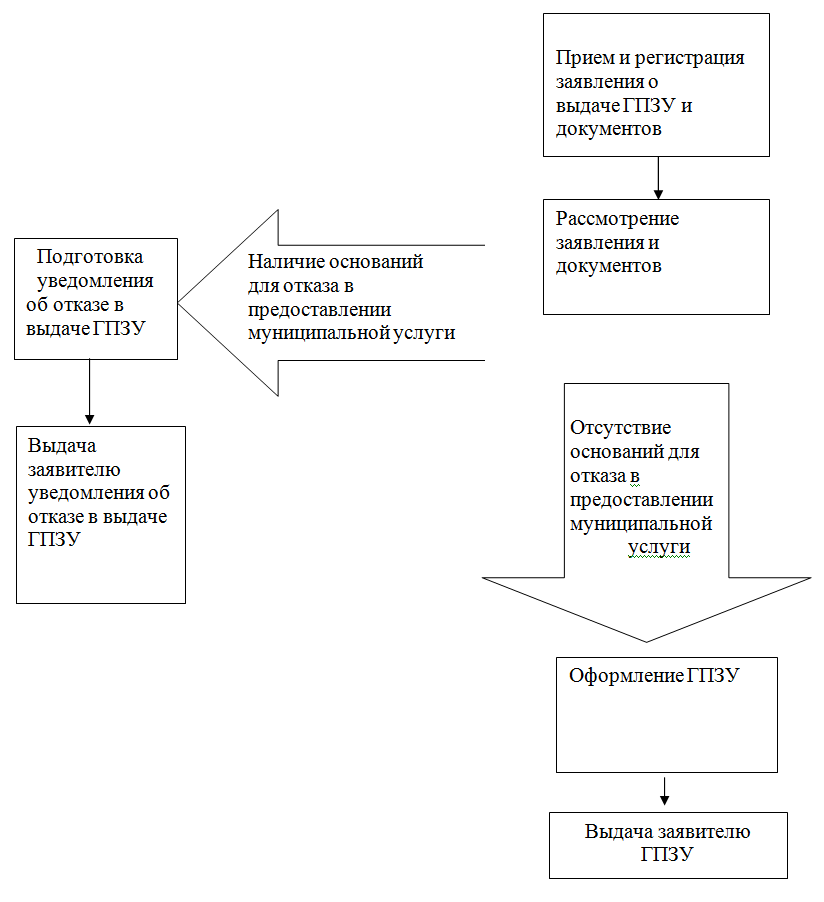 О внесении изменений в постановление Администрации Богучанского района от 29.04.2020  № 452-п «Об утверждении  административного  регламента предоставления  муниципальной услуги  «Выдача градостроительного плана земельного участка».Приложение № 2 к административному регламенту предоставления администрацией Богучанского района муниципальной услуги «Выдача градостроительного плана земельного участка»